  О принятии в муниципальную казну       Руководствуясь  Уставом  Яльчикского сельского поселения  Яльчикского района  Чувашской Республики  администрация Яльчикского сельского поселения Яльчикского района п о с т а н о в л я е т:     принять в казну  Яльчикского сельского поселения Яльчикского района  Чувашской Республики  следующее оборудование:   Глава Яльчикского сельского поселения      Яльчикского района    Чувашской Республики                                                       А.Г.Смирнова Чёваш РеспубликиЕлч.к район.Елч.к ял поселений.надминистраций.ЙЫШЁНУ2019= сентябр.н 04-м.ш. № 114 Елч.к ял.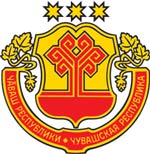 Чувашская  РеспубликаЯльчикский районАдминистрация Яльчикского сельского поселенияПОСТАНОВЛЕНИЕ04 сентября  2019   года  № 114с. Яльчики №п/пНаименование оборудования Год основания (создания)МесторасположениеБалансовая стоимостьОстаточная стоимость1КТП-10/04кВ2019 годЧувашская Республика, Яльчикский район, с. Яльчики, ул. Буинское шоссе, д. 1380 тыс. руб.0